النصّ :                            كفاحُ الفقراء 1[ و أمْضي هَارِبَةً نَحْوَ المدينَةِ ، هذهِ المساكِنُ المُتراصّةُ تَلْفِظُ أجسَادَ أصْحَابِهَا إلى الشّوارِعِ المُبَلّلَةِ بِنَدَى الصَّبَاحِ . إنّهُمْ مُتَوَزّعُونَ في الأزِقّةِ الضيّقِةِ ، أجْسَادٌ طَمُوحةٌ تُعارِكُ الحيَاةَ مُسْتَوِيَةً زاخِرَةً بالحَرَارَةِ ، عَرَقُهَا مَالِحٌ رُغْمَ طَرَاوَةِ الصّبَاحِ ، عرُوقُهَا ناتِئةٌ] . هِيَ ذي الرّغْبَةُ في الحياةِ و فِي مَعْرَكَتِهَا ، مَغْرُوسَةٌ في لُحُومِهُمْ السّمْرَاءِ الّتي صَقَلَتْهَا الشّمسُ ، تشقّقُاتٌ مَحفُورةٌ 5 في الأكُفّ  الخشِنَةِ و في الجِبَاهِ التي تَعْلُو فوقَ عُيُونٍ تَمُوج فيهَا شهْوةُ البقاءِ . على الرغم من التعبِ يتحركونَ ، لا يَسْتَريحُونَ ، لُقمةُ النهارِ لا تأتي إلّا بالآهِ . أواصِلُ السّيْرَ، أنْدسُّ في الأزقَّةِ ، أجْسَادٌ تتوزّعُ تَحْتَ جُدْرَانِ الأبنِيَةِ العالِيَةِ وعِندَ أعتَابِ الجَوامِعِ المُتَنَاثِرَةِ و مآذِنِهَا نحو السماءِ ، وَفَوْقَ الأرْصِفَةِ تَحْمِلُ عَاهَاتهَا و بُؤسِهَا وَ زَخَراتِ الجُوعِ و العَرْيِ و تَحْلِمُ بِلُقْمَةٍ و مَلَابِسَ لعيدٍ يَسْمَعُونَ أنّهُ سَيَأتي . 10 أتابِعُ أقْدَامًا عارِيَةً لأطْفَالٍ تَشْتَهِي أعْيُنُهُمْ الغَفْوَةَ في هَذَا الفَجْرَ ، يَتَحَلّقُونَ حولَ بَائِعِ فَطُورِهِم اليَوْمِي ثُمّ يَتسَابَقُونَ إلى الرزقِ ، يَنَالُ من سَاعَدَهُ الحظُّ بَعْض النوالِ و يَصُدّهُ الذي عانَدَهُ حظُّهُ، ثُمّ يُهَرْوِلُونَ بَعْدَ ذلِكَ إلى الجُحُورِ الضيِّقَةِ  التي يَسْكُنونهَا ، يَجوعُونَ ، يَنَامُونَ ، يَسْتفيقُونَ على أمَلِ أنْ يَنْدسَّ رَغيفُ خُبْزٍ في الجُحْرِ.ليلى العُثمان التعريف بالكاتبة : لَيْلى العُثمان كاتبة و أديبة كويْتيّة من مواليد 1943 ، لهَا عديد المُؤلّفات في القصة القصيرة ك " حالة حب مجنونة " و ليلة القهر" و في الرواية ك " المرأة و القطة " و " حلم الليلة الأولى" و " سمية تخرج من البحر" التي اِختيرت من ضمن أفضل مائة رواية عربية 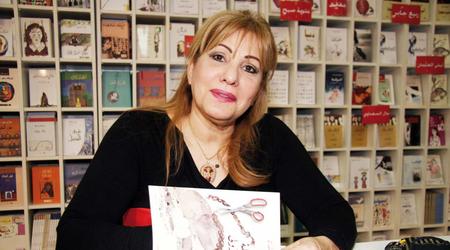 شرح المفردات الصعبة :- ناتئةٌ : بارِزَةٌ / الغفوة : النوم / زاخرةٌ : مملوءةٌ / النوال: النصيب و العطاءُ .القراءة و الفهم (4ن) 1) أ- اِشْرحْ العبارات التالية :المُتراصّةِ (س1): ........................ يَنالُ (س11) : ...............................ب- اِيتِ بأضداد الكلمات التالية :زاخِرَةٌ (س3) : ..........................  بُؤسِهَا (س8) : ..............................2) إقرأ النص و أكْمِلْ تَعمير الجدول الأتي .3) اِسْتخلص من النص بعض صعوبات العيش في المدن ...........................................................................................................................................................................................................................................................................................................................المكتسبات اللغوية (10ن)أ- الإعراب :1) قسّم الفقرة الموضوعة بين مُعقفين إلى جُملٍ بوضع علامة # عند نهاية كل جملة .2) حدّد النواة الإسنادية الأساسية و النواة الإسنادية الفرعية في الجملتين الأتيتين .3) أدرس وظيفة ما سُطّر و تبين شكلهُ النحوي .4) أ- عوّض المركّب الموصولي في الجملة التالية بالمشتقّ المناسب :+ يَسْتفيقُونَ على أمَلِ أنْ يَنْدسَّ رَغيفُ خُبْزٍ في الجُحْرِ .......................................................................................................ب- اِستبدل المشتق المسطّر بمركبٍ إسنادي فعلي  .+ إنّهُمْ مُتَوَزّعُونَ في الأزِقّةِ الضيّقِةِ ......................................................................................................5) حلّل إلى حدود المستوى الأول الجملة التالية مُعتمِدًا طريقةَ الصناديقِ .يُهَرْوِلُون إلى الجُحُورِ التي يَسْكُنون الصرف :1) اِسْتَخْرِجْ من النصّ أفْعَالًا مزيدة مُطابِقة للأوزان التالية ثُمّ أكمل تعمير الجدول .2) صرِّفْ حسب المطلوب مغيّرًا ما يَجِبُ تغييرُهُ .أنْدسُّ في الأزقَّةِ .+مع هُما مؤنث في المضارع المرفوع .....................................................................................................+ مع نحن في المضارع المنصوب ......................................................................................................الاِنتاج الكتابي :أكتب على لِسان السارِدَةِ خاتِمةً لِهذا النصّ أذكُرُ فيها ما اِنتابها من أحاسيس و مشاعر إثر هذه الجولة في فقرة لا تتجاوز سبعة أسطر موظفًا أفعلا مزيدة و مركبات موصولية و إسنادية .............................................................................................................................................................................................................................................................................................................................................................................................................................................................................................................................................................................................................................................................................................................................................................................................................................................................................عَمَلًا مُوفّقًا الأستاذ : المستوى : ثامنة أساسي 1 (الأرقام الفردية )فرض مراقبة عدد 01 في دراسة النص أنموذج " A" إعدادية إبن سينا جربة السنة الدراسية 2015/2016 الأستاذ : ضو سليم المستوى : ثامنة أساسي 1 (الأرقام الفردية )فرض مراقبة عدد 01 في دراسة النص أنموذج " A" إعدادية إبن سينا جربة السنة الدراسية 2015/2016 الإسم و اللقب: ................................................. الرقم :........ القسم : ..........الملاحظات : العدد :........../ 20 حالة الواصفالموصوف وحالتهُصفاتهقناة الوصف نظام الوصف أساليب الوصف الجملة النواة الإسنادية الأساسية النواة الإسنادية الفرعية + لُقمةُ النهارِ لا تأتي إلّا بالآهِ .+ هذهِ المساكِنُ المُتراصّةُ تَلْفِظُ أجسَادَ أصْحَابِهَا .المُكوّن وظيفتهُ النحوية شكلُهُ النحوي + يَنَالُ من سَاعَدَهُ الحظُّ بَعْض النوالِ+ أجْسَادٌ تتوزّعُ تَحْتَ جُدْرَانِ الأبنِيَةِ .+ يَسْمَعُونَ أنّهُ سَيَأتي .الأوزان الفعل المزيد الجذر تَفَعّلَتَفَاعَلَفاكهة الدرس اِشترى مُغفّلٌ سمكةً وطلبَ من زوجته أن تطبُخها و نام ، فأكلتها زوجته ، ثُمّ مسحت شفتيه و أطراف أصابِعِهِ بها ، فلمّا أفاق قال : أين السمكةُ ؟ فقالت له زوجتُهُ : قد أكلتها و نمت و لم تغسل يديك ، فشم يديه فوجد رائحة السمك ، فقال : صدقتِ و لكنني لم أشبع . 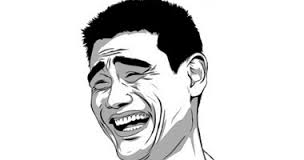 